SPAG.com Log-in detailsClass 2 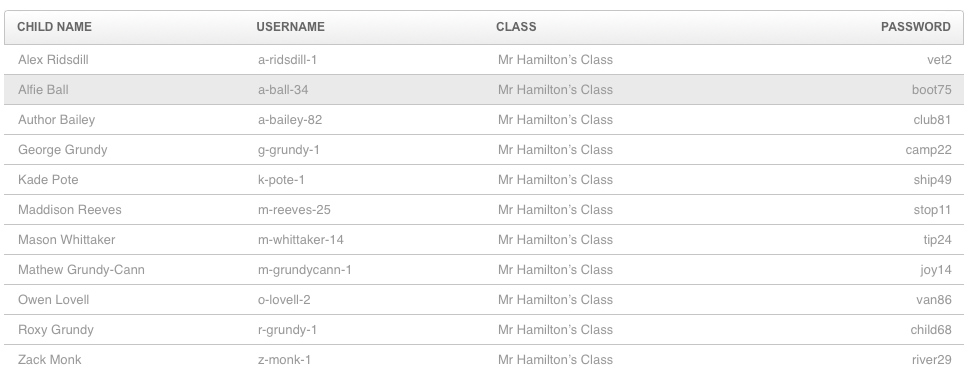 